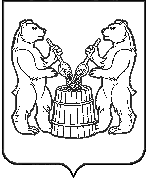 АДМИНИСТРАЦИЯ  МУНИЦИПАЛЬНОГО ОБРАЗОВАНИЯ«УСТЬЯНСКИЙ МУНИЦИПАЛЬНЫЙ РАЙОН»АРХАНГЕЛЬСКОЙ  ОБЛАСТИПОСТАНОВЛЕНИЕОт 14 ноября 2019 г.  №р.п. ОктябрьскийОб утверждении муниципальной программы муниципального образования  «Устьянский муниципальный район» «Молодежь Устьянского района»В соответствии со статьей 179 Бюджетного кодекса Российской Федерации, Постановлением администрации муниципального образования «Устьянский муниципальный район» №339 от 26 февраля 2015 года «Об утверждении Порядка разработки и реализации и оценки эффективности муниципальных программ муниципального образования «Устьянский муниципальный район»,   в связи с изменением финансового обеспечения администрация муниципального образования  «Устьянский муниципальный район»ПОСТАНОВЛЯЕТ:Утвердить муниципальную программу муниципального образования «Устьянский муниципальный район» «Молодежь Устьянского района на 2020-2024 годы».Настоящее постановление разместить на официальном сайте Устьянского района.Контроль  за   исполнением   настоящего   постановления   возложить   на начальника Управления культуры, спорта, туризма и молодёжи Т.А. Никонорову.Настоящее постановление вступает в силу с 1 января 2020 года.Исполняющий обязанностиглавы муниципального образования                         С. А. Молчановский